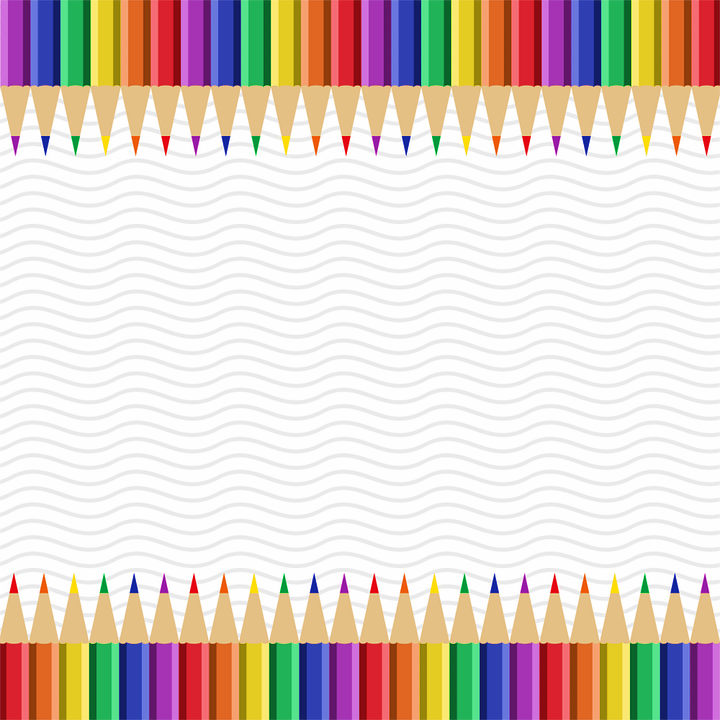 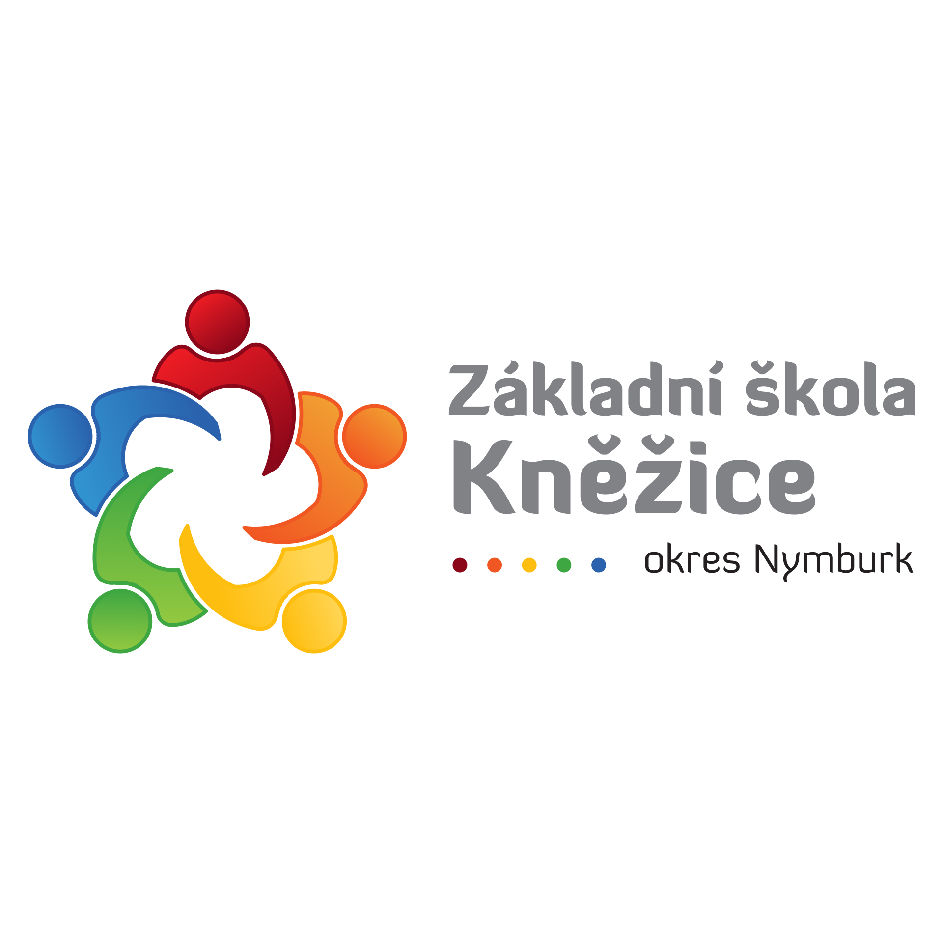 ZÁKLADNÍ ŠKOLA KNĚŽICE, okres NymburkVás srdečně zve naZápis do 1. ročníku5. 4. 2022 od 10:00 – do 15:00 hod.                              Individuálně do 30. 4. 2022individuální přístup ke každému žákovirodinné prostředí odpočinková a výuková zahrada v přírodním stylu https://www.zs-knezice.cz/Co škola nabízí zdarma:elektronické vybavení výukové a výtvarné pomůcky veškeré školní vybavení  výchovně-vzdělávací programy družinuplavecký výcvikhra na hudební nástroj 